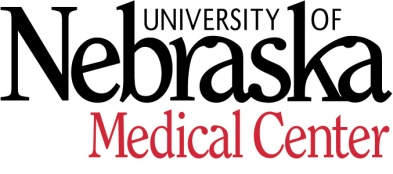 COLLEGE OF NURSINGExternal Letters of Review Waiver for Faculty Promotion As you know, external letters reflect the national reputation of candidates and assist the P & T Committee in discerning the impact of a candidate’s contributions. Unbiased letters are important, and are likely to be most credible if you allow them to be confidential.  You do have the right to waive or retain your rights to read external letters, as you indicate below.  I waive my right to see the external letters of review obtained from outside the University for my Promotion review._______________________________________	___________                     (Signature)	      (Date)I retain my right to read the external letters of review obtained from outside the University for my Promotion review._______________________________________	___________                     (Signature)	      (Date)Responsible Reviewing Agency:  Promotion and Tenure CommitteeLt:5/12985330 Nebraska Medical Center / Omaha, NE  68198-5330 / FAX:  402-559-4303 / www.unmc.edu